Saistošie noteikumiRēzeknē2024.gada 18.aprīlī                                                                                                               Nr.32Grozījumi Rēzeknes novada pašvaldības 2022.gada 19.maija saistošajos noteikumos Nr.51 “Par decentralizēto kanalizācijas pakalpojumu sniegšanas un uzskaites kārtību Rēzeknes novadā”Izdoti saskaņā ar Ūdenssaimniecības pakalpojumu likuma
6.panta ceturtās daļas 5.punktu un Ministru kabineta
2017.gada 27.jūnija noteikumu Nr.384
“Noteikumi par decentralizēto kanalizācijas sistēmu
apsaimniekošanu un reģistrēšanu” 6.punktuIzdarīt Rēzeknes novada pašvaldības 2022.gada 19.maija saistošajos noteikumos Nr.51 “Par decentralizēto kanalizācijas pakalpojumu sniegšanas un uzskaites kārtību Rēzeknes novadā” (Latvijas Vēstnesis, 2022., Nr.162) šādus grozījumus:Aizstāt 13.punktā vārdus “Centrālās administrācijas (turpmāk – administrācijas) Zemes un publisko ūdeņu pārvaldības dienesta” ar vārdiem “Centrālās pārvaldes (turpmāk – pārvaldes) Nekustamā īpašuma pārvaldības dienesta”.Aizstāt 16.7. un 19.1.apakšpunktos, 20., 21., 22., 24. un 25.punktos, 33.2. un 33.3.apakšpunktos vārdu “administrācijas” ar vārdu “pārvaldes” attiecīgajā locījumā.Izteikt 33.4.apakšpunktu šādā redakcijā:,,33.4.  Rēzeknes novada pašvaldības policija.”Domes priekšsēdētājs 								            M.ŠvarcsPROJEKTS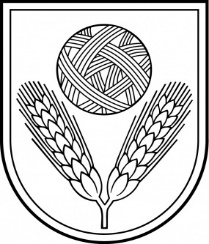 